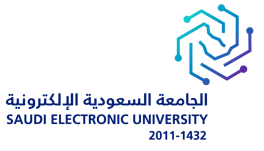 آمل السماح لشركة / مؤسسة .............................................. بدخول الموظفين / العمالة التالية                                                                                بياناتهم أدناه:  المبنى الرئيسي             مبنى الكليات          مبنى الطالبات     فرع  ............م م أسماء المصرح لهم بالدخولجهة العمل التابع لهاالغرض من الدخول12345تاريخ الدخول/       /        الوقت:مدة التصريحرقم البوابةالإدارة رقم التحويلة